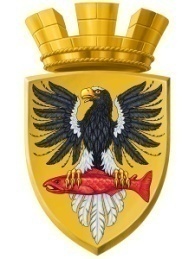                           Р О С С И Й С К А Я   Ф Е Д Е Р А Ц И ЯКАМЧАТСКИЙ КРАЙП О С Т А Н О В Л Е Н И ЕАДМИНИСТРАЦИИ ЕЛИЗОВСКОГО ГОРОДСКОГО ПОСЕЛЕНИЯот 11.06.2015 года					      № 421        г. ЕлизовоО внесении  изменений  в  градостроительныйплан    земельного    участка   с   кадастровым номером 41:05:0101005:1627 для  строительства объектов промышленности – здание «Склад для материалов и готовой продукции и изготовленияизделий из бетона» 	Руководствуясь статьей 8, статьей 44 Градостроительного кодекса Российской Федерации, пунктом 20 части 1 статьи 14 Федерального закона от 06.10.2003 №131-ФЗ «Об общих принципах организации местного самоуправления в Российской Федерации», согласно Устава Елизовского городского поселения и постановления администрации Елизовского городского поселения от 24.08.2012 № 401-п «Об утверждении административного регламента по предоставлению администрацией Елизовского городского поселения муниципальной услуги по выдаче градостроительных планов земельных участков, расположенных на территории Елизовского городского поселения»,  на основании заявления ИП Мальцевой Ольги Петровны  ПОСТАНОВЛЯЮ:1. Внести изменения в градостроительный план земельного участка с кадастровым номером 41:05:0101005:1627 площадью 1642 кв.м. местоположением: Камчатский край, р-н Елизовский, г.Елизово, ул.Мурманская, для строительства объектов промышленности – здание «Склад для материалов и готовой продукции и изготовления изделий из бетона» от 09.02.2015 № RU 41501102 – 445, утвержденного постановлением администрации Елизовского городского поселения от 09.02.2015 № 67-п, в части наименования объекта:      1.1. Слова «Склад для материалов и готовой продукции и изготовления изделий из бетона» заменить на слова «Склад для материалов и готовой продукции».            2. Управлению делами администрации Елизовского городского поселения  разместить настоящее постановление на официальном сайте администрации Елизовского городского поселения в сети «Интернет».           3.  Контроль за реализацией настоящего постановления возложить на   руководителя Управления архитектуры и градостроительства администрации Елизовского городского поселения – О.Ю. Мороз.Глава администрации Елизовского городского поселения                                               Л.Н. ШеметоваСОГЛАСОВАНИЕ:И.о. начальника юридического отдела Управления делами администрации Елизовского городского поселения  _______________________________О.В. БочарниковаИ.о. руководителя Управления архитектурыи градостроительства администрацииЕлизовского городского поселения _______________________________ И.В. Гунина  Исполнитель - Т.И. Позднякова, тел.7-30-16, Управление архитектуры  и градостроительства администрации Елизовского городского поселения.____________________________________________________________________________Рассылка: ММальцевой О.П., Управление архитектуры и градостроительства администрации ЕГП,  Управление делами администрации ЕГП.